В соответствии с федеральными законами от 25.12.2008 № 273-ФЗ «О противодействии коррупции», от 3.12.2012 № 230-ФЗ «О контроле за соответствием расходов лиц, замещающих государственные должности, и иных лиц их доходам», Указом Президента Российской Федерации от 8.07.2013 № 613 «Вопросы противодействия коррупции» Собрание депутатов Яльчикского муниципального округа Чувашской Республики решило:1. Утвердить Порядок размещения сведений о доходах, расходах, об имуществе и обязательствах имущественного характера лица, замещающего должность главы  Яльчикского муниципального округа, и членов его семьи на официальном сайте Яльчикского муниципального округа в информационно-телекоммуникационной сети "Интернет" и предоставления этих сведений средствам массовой информации для опубликования.2. Признать утратившими силу:решение Собрания депутатов Яльчикского района Чувашской Республики от 19.06.2017 № 17/5-с «О порядке размещения сведений о доходах, расходах, об имуществе и обязательствах имущественного характера лицом, замещающим должность главы местной администрации по контракту в Яльчикском районе, и членов их семей на официальном сайте   Яльчикского района,  в информационно-телекоммуникационной сети «Интернет» и (или) предоставления этих сведений средствам массовой информации для опубликования».3. Настоящее решение вступает в силу после его официального опубликования в информационном бюллетене «Вестник Яльчикского района» и подлежит размещению на официальном сайте Яльчикского района Чувашской Республики в информационно-телекоммуникационной  сети «Интернет».Председатель Собрания депутатов Яльчикского муниципального округа   Чувашской Республики                                                                                В.В.Сядуков Глава Яльчикского муниципальногоокруга  Чувашской Республики                                                                  Л.В.Левый                                                                          Приложение к решению Собрания депутатов Яльчикского муниципального округаот  29.12.2022 г.  № 8/6-сПорядок размещения сведений о доходах, расходах, об имуществе и обязательствах имущественного характера лица, замещающего должность главы Яльчикского муниципального округа, и членов его семьи на официальном сайте Яльчикского муниципального округа в информационно-телекоммуникационной сети "Интернет" и предоставления этих сведений средствам массовой информации для опубликования1. Настоящим Порядком устанавливается обязанность отдела организационно-контрольной и кадровой работы администрации Яльчикского муниципального округа по размещению сведений о доходах, расходах, об имуществе и обязательствах имущественного характера лица, замещающего должность главы Яльчикского муниципального округа, и членов его семьи на официальном сайте Яльчикского муниципального округа в информационно-телекоммуникационной сети "Интернет" (далее – официальный сайт) и предоставления этих сведений средствам массовой информации для опубликования. 2. На официальном сайте размещаются и средствам массовой информации предоставляются для опубликования следующие сведения о доходах, расходах, об имуществе и обязательствах имущественного характера лица, замещающего должность главы Яльчикского муниципального округа, а также сведений о доходах, расходах, об имуществе и обязательствах имущественного характера их супруг (супругов) и несовершеннолетних детей:а) перечень объектов недвижимого имущества, принадлежащих лицу, замещающему должность главы Яльчикского муниципального округа, его супруге (супругу) и несовершеннолетним детям на праве собственности или находящихся в их пользовании, с указанием вида, площади и страны расположения каждого из таких объектов;б) перечень транспортных средств с указанием вида и марки, принадлежащих на праве собственности лицу, замещающему должность главы Яльчикского муниципального округа, его супруге (супругу) и несовершеннолетним детям;в) декларированный годовой доход лица, замещающего должность главы Яльчикского муниципального округа, его супруги (супруга) и несовершеннолетних детей;г) сведения об источниках получения средств, за счет которых совершены сделки (совершена сделка) по приобретению земельного участка, другого объекта недвижимого имущества, транспортного средства, ценных бумаг (долей участия, паев в уставных (складочных) капиталах организаций), цифровых финансовых активов, цифровой валюты, если общая сумма таких сделок (сумма такой сделки) превышает общий доход лица, замещающего должность главы Яльчикского муниципального округа, и его супруги (супруга) за три последних года, предшествующих отчетному периоду.3. В размещаемых на официальном сайте и предоставляемых средствам массовой информации для опубликования сведениях о доходах, расходах, об имуществе и обязательствах имущественного характера запрещается указывать:а) иные сведения (кроме указанных в пункте 2 настоящего Порядка) о доходах лица, замещающего должность главы Яльчикского муниципального округа, его супруги (супруга) и несовершеннолетних детей, об имуществе, принадлежащем на праве собственности названным лицам, и об их обязательствах имущественного характера;б) персональные данные супруги (супруга), детей и иных членов семьи лица, замещающего должность главы Яльчикского муниципального округа;в) данные, позволяющие определить место жительства, почтовый адрес, телефон и иные индивидуальные средства коммуникации лица, замещающего должность главы Яльчикского муниципального округа, его супруги (супруга), детей и иных членов семьи;г) данные, позволяющие определить местонахождение объектов недвижимого имущества, принадлежащих лицу, замещающему должность главы Яльчикского муниципального округа, его супруге (супругу), детям, иным членам семьи на праве собственности или находящихся в их пользовании;д) информацию, отнесенную к государственной тайне или являющуюся конфиденциальной.4. Сведения о доходах, расходах, об имуществе и обязательствах имущественного характера, указанные в пункте 2 настоящего Порядка, за весь период замещения лицом должности главы Яльчикского муниципального округа, замещение которой влечет за собой размещение его сведений о доходах, расходах, об имуществе и обязательствах имущественного характера, а также сведения о доходах, расходах, об имуществе и обязательствах имущественного характера его супруги (супруга) и несовершеннолетних детей находятся на официальном сайте и ежегодно обновляются в течение 14 рабочих дней со дня истечения срока, установленного для их подачи.5. Размещение на официальном сайте сведений о доходах, расходах, об имуществе и обязательствах имущественного характера, указанных в пункте 2 настоящего Порядка, представленных лицом, замещающим должность главы Яльчикского муниципального округа, обеспечивается отделом организационно-контрольной и кадровой работы администрации Яльчикского муниципального округа (далее – отдел организационно-контрольной и кадровой работы).6. Отдел организационно-контрольной и кадровой работы:а) в течение трех рабочих дней со дня поступления запроса от средства массовой информации сообщают о нем лицу, замещающему должность главы Яльчикского муниципального округа, в отношении которого поступил запрос;б) в течение семи рабочих дней со дня поступления запроса от средства массовой информации обеспечивают предоставление ему сведений, указанных в пункте 2 настоящего Порядка, в том случае, если запрашиваемые сведения отсутствуют на официальном сайте.7. Должностные лица, обеспечивающие размещение сведений о доходах, расходах, об имуществе и обязательствах имущественного характера на официальном сайте и их представление средствам массовой информации для опубликования, несут в соответствии с законодательством Российской Федерации ответственность за несоблюдение настоящего Порядка, а также за разглашение сведений, отнесенных к государственной тайне или являющихся конфиденциальными.Чёваш РеспубликиЕлч.к муниципаллё округ.н депутатсен Пухёв.ЙЫШЁНУ2022 =? декабр.н 29 -м.ш. № 8/6-с Елч.к ял.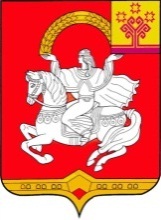       Чувашская  РеспубликаСобрание депутатов Яльчикского муниципального округаРЕШЕНИЕ       « 29  » декабря 2022 г. № 8/6-с   село ЯльчикиО порядке размещения сведений о доходах, расходах, об имуществе и обязательствах имущественного характера лица, замещающего должность главы Яльчикского муниципального округа, и членов его семьи на официальном сайте Яльчикского муниципального округа в информационно-телекоммуникационной сети "Интернет" и предоставления этих сведений средствам массовой информации для опубликования